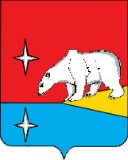 АДМИНИСТРАЦИЯГОРОДСКОГО ОКРУГА ЭГВЕКИНОТПОСТАНОВЛЕНИЕот 20 января 2017 г.                          	№ 16 – па		            	п. ЭгвекинотОб утверждении плана мероприятий по обеспечению общественной и экономической безопасности в сфере жилищно-коммунального хозяйства на территории городского округа Эгвекинот на 2017 год В соответствии с протоколом оперативного совещания Совета Безопасности Российской Федерации от 13.10.2016 года по вопросу «О дополнительных мерах по противодействию угрозам общественной безопасности, связанным с криминализацией сферы оказания социально значимых услуг населению», Администрация городского округа ЭгвекинотП О С Т А Н О В Л Я Е Т:Утвердить прилагаемый план мероприятий по обеспечению общественной и экономической безопасности в сфере жилищно-коммунального хозяйства на территории городского округа Эгвекинот на 2017 год согласно приложению 1.Настоящее постановление обнародовать в местах, определенных Уставом городского округа Эгвекинот, и разместить на официальном сайте Администрации городского округа Эгвекинот в информационно-телекоммуникационной сети «Интернет».Настоящее постановление вступает в силу с момента обнародования.Контроль за выполнением настоящего постановления возложить на первого заместителя Главы Администрации городского округа Эгвекинот - начальника Управления промышленной и сельскохозяйственной политики Администрации городского округа Эгвекинот Абакарова А.М.Глава Администрации			       	               Р.В. Коркишко	Приложение 1к постановлению Администрации ГО Эгвекинот от 20 января 2017 г. № 16-паПЛАН МЕРОПРИЯТИЙпо обеспечению общественной и экономической безопасности в сфере жилищно-коммунального хозяйства на территории городского округа Эгвекинот на 2017 годВ сфере жилищно-коммунального хозяйстваВ сфере жилищно-коммунального хозяйстваВ сфере жилищно-коммунального хозяйстваВ сфере жилищно-коммунального хозяйства№ п/пНаименование мероприятияПериодичность проведения и сроки исполненияОтветственные исполнители1.Организовать проведение мероприятий, направленных на снижение задолженности потребителей (ЮЛ, население) городского округа Эгвекинот перед ресурсоснабжающими организациями.ЕжемесячноАдминистрация городского округа Эгвекинот; руководители ресурсоснабжающих, управляющих организаций2.Принимать дополнительные меры по реализации требований безопасности объектов жилищно-коммунального хозяйства, совершенствованию деятельности и повышению эффективности защищенности объектов жилищно-коммунального хозяйства от актов незаконного вмешательстваПостоянноАдминистрация городского округа Эгвекинот, уполномоченные Главы Администрации в населенных пунктах ГО Эгвекинот; руководители ресурсоснабжающих, управляющих организаций3.Принимать участие в приёмке работ, принять меры, направленные по осуществлению контроля качества выполненных работ по капитальному ремонту многоквартирных жилых домов, при реализации Региональной программы «Капитальный ремонт общего имущества в многоквартирных домах, расположенных на территории Чукотского автономного округа на 2014 - 2043 годы»  ПостоянноАдминистрация городского округа Эгвекинот, уполномоченные Главы Администрации в населенных пунктах ГО Эгвекинот;Некоммерческая организация «Региональный оператор «Фонд капитального ремонта общего имущества в многоквартирных домах Чукотского автономного округа»4.Взять на контроль деятельность поставщиков тепловой энергии в многоквартирные дома, обратив особое внимание на недопустимость снижения температуры подачи воды ниже предусмотренных санитарно-эпидемиологических требований. В течениеотопительногосезонаАдминистрация городского округа Эгвекинот, органы муниципального жилищного контроля5.В период отопительного сезона проводить профилактические мероприятия, в т.ч. с посещением по месту жительства граждан, относящихся к «группе риска» (ведущие антиобщественный образ жизни, психически больные) с целью недопущения пожаров в жилом сектореВ течениеотопительногосезонаГлава Администрации городского округа Эгвекинот, органы муниципального жилищного контроля;МЧС России по ГО Эгвекинот;Отделение Министерства Внутренних Дел Российской Федерации по городскому округу Эгвекинот.